You are invited to attend the KWDC Phoenix Invitational 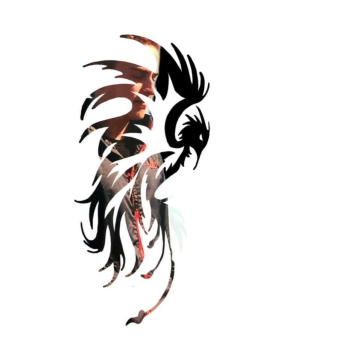 March 23th & 24th, 2024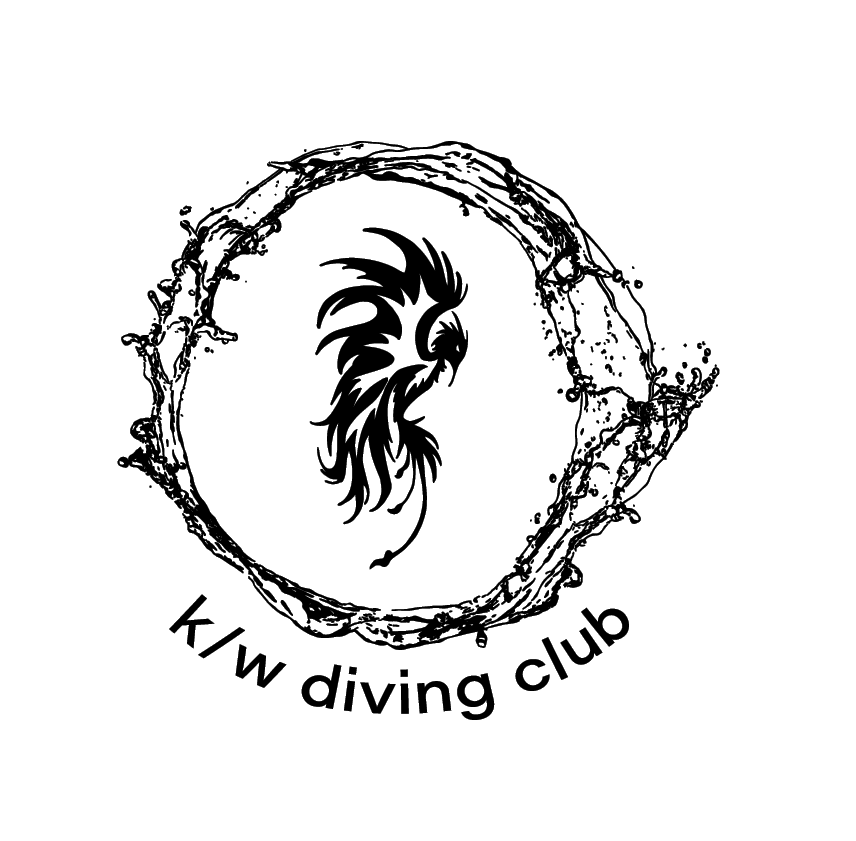 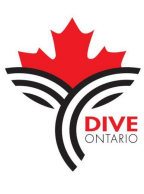 Name of Event:	KWDC Phoenix Invitational  Date of Event:	March 22th-24th, 2024 Place of Event:	Waterloo Memorial Recreation Complex 			101 Father David Bauer Drive, Waterloo ON, N2J 8V1Meet Manager: 		Name: Sara Lynn Cleave  				Email: kwdivingregister@gmail.com Technical Director: 	Name: Roland Lipki Email: rolipki@gmail.com Age Group: 			Determined by diver’s age as of December 31st, 2024 Eligibility: 			Open to all DPC registered divers.  Dive Ontario rules will apply Please note Aspire I & Aspire II dive requirements (https://diveontario.com/wp-content/uploads/2024/02/240105-DO-Aspire-Technical-Regulations-Updated-Jan-Final.pdf) Entry Fees: 			$55 per diver for registration fee ($10 to Dive Ontario)$45 per event capped at 4 events ($15 to Dive Ontario) Entry Deadline: 	March 16, 2024 by 11:59 pm All team registration sheets should be sent to kwdivingregister@gmail.com A $60/diver late fee will apply to all late registrations.  Dive Sheets: 	Please submit dive sheets by March 19, 2024 to kwdivingregister@gmail.com Dive sheets received after that date are subject to late fees. Dive Sheets must be created using the latest version of the Dive Sheet Generator. Please submit Aspire II divers as ‘Group “X” Tier II’ and Aspire I divers as ‘Group  “X”’ (without any designation).Facility: 		Three 1m springboards Two 3m springboards 5m platform * Please note there is no 3m, 7.5m or 10m platform  Awards: 		Medals: Gold, Silver, & Bronze Ribbons: 4th, 5th, & 6th Plaque: CJ Moore Phoenix Award - Highest Raw Score on a Single Dive Please complete the attached Meet Entry form and forward to Sara Lynn Cleave at kwdivingregister@gmail.com Competition Hospitality: Breakfast, lunch, and snacks will be provided to all coaches, officials & volunteers.A meal plan can be purchased by divers for $20 (includes both days).  Please order and pay for meal plans when registering. Phoenix Invitational Tentative Schedule of EventsFriday, March 22, 2024Open Practice 4:00pm to 7:00pmSaturday, March 23, 20241m and 3m events will run simultaneously. Events may be combined depending on the number of registrants. Each event will have a 20 minute closed practice. Award Ceremony will follow each event.PLEASE NOTE – THIS SCHEDULE IS SUBJECT TO CHANGE BASED ON REGISTRATIONS.  We will change the events to consider the most optimal practice and board time for the divers. *REVISED EVENT SCHEDULE WILL BE SENT TO ALL REGISTERED CLUBS.Phoenix Invitational Tentative Schedule of EventsSunday, March 24, 20241m and 3m events will run simultaneously. Events may be combined depending on the number of registrants. Each event will have a 20 minute closed practice. Award Ceremony will follow each event.Masters Events may be combined with A Group events if there are less than three participants.PLEASE NOTE – THIS SCHEDULE IS SUBJECT TO CHANGE BASED ON REGISTRATIONS.  We will change the events to consider the most optimal practice and board time for the divers. *REVISED EVENT SCHEDULE WILL BE SENT TO ALL REGISTERED CLUBS.Local HotelsClosest to the pool (8 min walk to pool): Delta Hotels by Marriot Waterloo110 Erb St W, Waterloo, Ontario N2L 0C6(519) 514-0404Closest to Conestoga Mall (9 min drive to pool):Best Western Plus Waterloo547 King St N, Waterloo, Ontario N2L 5Z7(519) 884-0100Closest to St. Jacob’s Market (12 min drive to pool):Homewood Suites by Hilton Waterloo/St. Jacobs45 Benjamin Road, Waterloo, Ontario N2V 2G8Holiday Inn Express & Suites Waterloo - St. Jacobs Area14 Benjamin Rd, Waterloo, Ontario N2V 2J9(877) 666-0134Hampton Inn & Suites by Hilton Waterloo St. Jacobs55 Benjamin Road, Waterloo, Ontario N2V 0C6(519) 514-00908:00am9:00amOpen PracticeOpen Practice9:00am9:20amOfficials and Coaches Meeting Officials and Coaches Meeting 9:20am9:30amOpening Ceremonies Opening Ceremonies 9:30am10:00amPlatform Closed PracticePlatform Closed Practice10:00amPlatformAspire I Boys D & Girls DPlatformAspire I Boys D & Girls D10:00amPlatformAspire I Boys D & Girls DPlatformAspire I Boys D & Girls D1m and 3m Closed Practice & Awards1m and 3m Closed Practice & AwardsOne MetreThree MetreAspire II Girls DBoys E & Girls E & Aspire II Boys DAspire II Girls DBoys E & Girls E & Aspire II Boys D1m and 3 m Closed Practice & Awards1m and 3 m Closed Practice & AwardsAspire II Girls C Aspire II Boys C & B1m and 3m Closed Practice & Awards1m and 3m Closed Practice & AwardsAspire II Girls B & AAspire II Boys APlatform Closed Practice & Awards Platform Closed Practice & Awards PlatformAspire I Girls B & APlatformAspire I Girls B & APlatform Closed Practice & AwardsPlatform Closed Practice & AwardsBoys E & Aspire II Boys D & CBoys E & Aspire II Boys D & CBoys E & Aspire II Boys D & CBoys E & Aspire II Boys D & CBoys E & Aspire II Boys D & CBoys E & Aspire II Boys D & CPlatform Closed Practice & AwardsPlatform Closed Practice & AwardsAspire I Girls CAspire I Girls CPlatform Closed Practice & AwardsPlatform Closed Practice & AwardsAspire II Boys B & AAspire II Boys B & A1m and 3m Closed Practice & Awards1m and 3m Closed Practice & AwardsOne MetreThree MetreAspire I Girls B & AAspire I Boys D & Girls D1m and 3m Closed Practice & Awards1m and 3m Closed Practice & AwardsAspire I Girls CAspire I Boys C & B & AAwards CeremonyAwards Ceremony8:00am9:00amOpen Practice Open Practice 9:00am9:10amCoaches Meeting Coaches Meeting 9:10am9:30amPlatform Closed Practice Platform Closed Practice 9:30amPlatformAspire II Girls B & A PlatformAspire II Girls B & A 1m and 3m Closed Practice & Awards1m and 3m Closed Practice & AwardsOne MetreThree MetreBoys E & Girls E & Aspire II Boys DAspire II Girls DBoys E & Girls E & Aspire II Boys DAspire II Girls D1m and 3m Closed Practice & Awards1m and 3m Closed Practice & AwardsAspire II Boys C & BAspire II Girls C1m and 3m Closed Practice & Awards1m and 3m Closed Practice & AwardsAspire II Boys AMasters Men & WomenAspire II Girls B & APlatform Closed Practice & AwardsPlatform Closed Practice & AwardsPlatform Girls E & Aspire II Girls DPlatform Girls E & Aspire II Girls DPlatform Girls E & Aspire II Girls DPlatform Girls E & Aspire II Girls DPlatform Girls E & Aspire II Girls DPlatform Girls E & Aspire II Girls DPlatform Girls E & Aspire II Girls DPlatform Girls E & Aspire II Girls DPlatform Girls E & Aspire II Girls DPlatform Girls E & Aspire II Girls DPlatform Closed Practice & AwardsPlatform Closed Practice & AwardsAspire I Boys C & B & AMasters Men & WomenAspire I Boys C & B & AMasters Men & WomenPlatform Closed Practice & AwardsPlatform Closed Practice & AwardsAspire II Girls CAspire II Girls C1m and 3m Closed Practice & Awards1m and 3m Closed Practice & AwardsOne MetreThree MetreAspire I Boys D & Girls DAspire 1 Girls C1m and 3m Closed Practice & Awards1m and 3m Closed Practice & AwardsAspire 1 Boys C & BAspire I Girls B & A1m and 3m Closed Practice & Awards1m and 3m Closed Practice & AwardsAspire I Boys AMasters Men & WomenAwards & Presentation of CJ Moore Phoenix Award, Closing CeremonyAwards & Presentation of CJ Moore Phoenix Award, Closing Ceremony